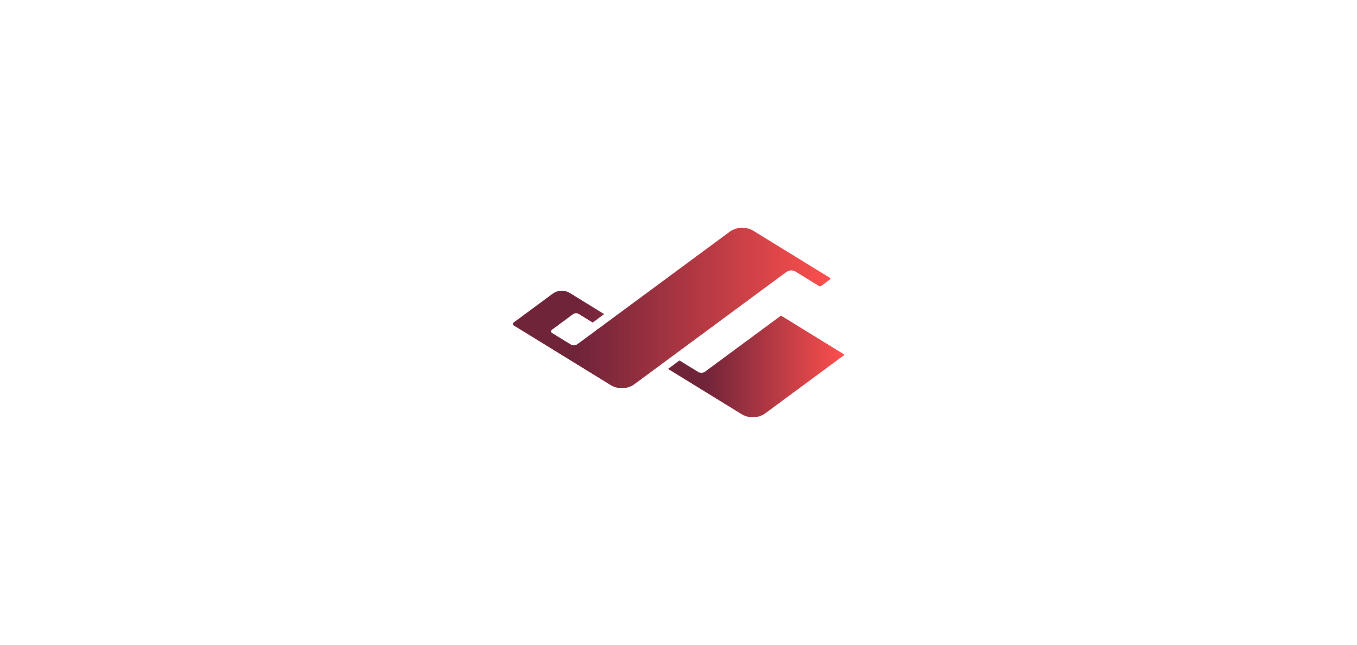 Информационное письмо 2ФГБОУ ВО «СГУ им. Питирима Сорокина»приглашает принять участие в работе Научно-практической конференции «Аспекты сохранения культурного наследия финно-угорского мира»приуроченной к 15-летию Ассоциации финно-угорских университетовКонференция состоится 8-10 декабря 2022 годана базе ФГБОУ ВО «СГУ им. Питирима Сорокина»г. СыктывкарДля участия в конференции приглашаются: преподаватели, научные сотрудники, аспиранты и студенты образовательных и научных учреждений и международных организаций. Организаторы конференции: ФГБОУ ВО «СГУ им. Питирима Сорокина»Место проведения: ФГБОУ ВО «СГУ им. Питирима Сорокина» (г. Сыктывкар, Октябрьский пр-т, д. 55).ОСНОВНЫЕ НАПРАВЛЕНИЯ РАБОТЫ КОНФЕРЕНЦИИСохранение культурного наследия финно-угорских народов РоссийскойИстория и современное состояние финно-угорских языковФормирование межкультурной коммуникации в современной студенческой средеСовременная цифровая среда социально-культурных технологийКультурно-образовательное пространство вуза как площадка интеллектуальных коммуникаций студенчества ДОПОЛНИТЕЛЬНАЯ ИНФОРМАЦИЯЭлектронная заявка для участия в конференции размещена на сайте университета https://syktsu.ru/anketa/save_fin_ugor до 20 ноября 2022 года.Предварительный график проведения конференции:8 декабря 2022 г. Заезд участников9 декабря 2022 г. 10.00-12.30 – Пленарное заседание14.00-16.30 – Секционные заседания10 декабря 2022 г.Отъезд участниковПо итогам конференции планируется издание сборника материалов (статей, текстов выступлений), включая присвоение ему кодов ISBN, УДК и ББК, включение в базу РИНЦ. Возможность публикации статьи в сборнике предоставляется бесплатно.Статьи высылаются на электронный адрес opionid@syktsu.ru в срок до 20 ноября 2022 года.Контактные лица: Надежда Ивановна Романчук, тел. 8(8212) 390-345, 89042383500, e-mail: dist@syktsu.ru Виктория Васильевна Мазур, тел. 8 (8212) 390-346, 89042707409, e-mail: opionid@syktsu.ru Условия публикацииСборнику присваивается международный индекс ISBN, индексы ББК и УДК.Все статьи обязательно подлежат редактированию (литературному, научному и техническому).Редакционная комиссия сборника материалов конференции оставляет за собой право отказать в публикации авторам статей, не соответствующих уровню конференции.Осуществляется рассылка обязательных экземпляров (согласно ФЗ от 23 ноября 1994 года «Об обязательном экземпляре документов»).ФОРМЫ И ТРЕБОВАНИЯ К ОФОРМЛЕНИЮ СТАТЕЙ 
ДЛЯ ПУБЛИКАЦИИ В СБОРНИКЕ ПО ИТОГАМ КОНФЕРЕНЦИИРазмещены в информационном письме-требовании к оформлению авторских статей для публикации в сборнике.ИНФОРМАЦИОННОЕ ПИСЬМО-ТРЕБОВАНИЕ к оформлению авторских статей для публикации в сборнике, 
издаваемом в Издательском центре СГУ им. Питирима Сорокина 
и индексируемом в базе данных РИНЦУважаемые авторы!В целях качественного и своевременного сопровождения публикаций издательский центр СГУ им. Питирима Сорокина убедительно просит соблюдать нижеследующие правила при подготовке к изданию материалов конференций. Редколлегия сборника и издательский центр оставляют за собой право не включать статьи, не соответствующие данным требованиям. Ответственность за научно-теоретический уровень и оригинальность публикуемого материала несут авторы. Требования к оформлению материалов:Приложение 1к информационному письму-требованию к оформлению авторских статей для публикации в сборнике Образец оформления статьиЭкономический анализ социальных условий 
в управлении человеческим ресурсомС. В. Сидорова, к.э.н., доцент ФГБОУ ВО «СГУ им. Питирима Сорокина»Ю. К. Петрова,эксперт Научно-исследовательского центра 
корпоративного права, управления и венчурного инвестирования 
ФГБОУ ВО «СГУ им. Питирима Сорокина»Современная экономика рассматривает социальные условия и человеческий фактор как один из основных составляющих производственной деятельности предприятия. Целью исследования – выявление влияния социальных условий и использования человеческого фактора на конечный результат деятельности предприятия. Исследование было проведено с помощью обзора методик и различных подходов к оценке социальных условий работы и социальной структуры коллектива, а также с помощью сравнения различных показателей. В итоге мы пришли к выводу, что эффективное использование человеческого капитала практически невозможно без наличия капитала социального.  Ключевые слова: управление, структура, производительность, развитие, ресурс, капитал.В современном мире каждая организация независимо от формы собственности и вида осуществляемой хозяйственной деятельности стремится к минимизации издержек производства и максимизации прибыли. Соответственно, для эффективной работы предприятия требуется налаженная организационная система маркетинга, анализ ключевых показателей деятельности компании, прогнозы затрат и прибыли, анализ показателей платежеспособности, ликвидности и рентабельности производства [1, с. 149]. Социальная структура коллектива по общим признакам указана в табл. 1.Таблица 1 Социальная структура предприятияСуществует и иная классификация ряда социальных факторов, которые также могут оказывать влияние на деятельность предприятия, она представлена на рис. 1.Рис. 1. Факторы, влияющие на деятельность предприятия***(Источники, см. ПРИЛОЖЕНИЕ 2)Приложение 2к информационному письму-требованию к оформлению авторских статей для публикации в сборнике Образцы оформления источниковМонографии:Курсанов А. Л. Транспорт ассимилятов в растениях. М. : Наука, 1976. 647 с.  Статьи из книг: Лобанова О. И., Ходов Д. А. Фитотерапия аллергических дерматозов у детей // Лекарственные и ядовитые растения и их значение в педиатрии. М. : Наука, 1986. С. 74–77. Статьи из периодических изданий: Новосельская И. Л., Горовиц М. Б., Абубакиров Н. К. Фитоэкдизоны Serratula // Химия природ. соедин. 1975. № 3. С. 429–430. Авторефераты и диссертации: Березуцкий М. А. Антропогенная трансформация флоры южной части Приволжской возвышенности : автореф. дис. … д-ра биол. наук. Воронеж, 2000. 40 с. Материалы конференций: Стриганова Б. Р. Вклад почвообитающих животных в биодинамику степных почв // Биоресурсы и биоразнообразие экосистем Поволжья : прошлое, настоящее, будущее : материалы Междунар. совещ. / под ред. акад. Д. С. Павлова. Саратов : Изд-во Сарат. ун-та, 2005. С. 53–54.Электронная публикация в Интернете:Экосистемные услуги – современные технологии // Экосистемные услуги / Ин-т проблем экологии и эволюции им. А. Н. Северцова РАН. М., 2012. URL: http://www.sevin.ru/ ecosys_services/ (дата обращения: 03.03.2012).Приложение 3к информационному письму-требованию к оформлению авторских статей для публикации в сборнике Регистрационная карта участникаСОГЛАСИЕ НА ОБРАБОТКУ ПЕРСОНАЛЬНЫХ ДАННЫХ№________                                                           «____» ___________ 20___ г.Я, ________________________________________________________________, паспорт: серия______№ _________, выдан ________________________________, проживающий(-ая) по адресу:___________________________________________ в дальнейшем – Субъект, разрешаю Федеральному государственному бюджетному образовательному учреждению высшего образования «Сыктывкарский государственный университет имени Питирима Сорокина» (далее – ФГБОУ ВО «СГУ им. Питирима Сорокина»), юридический адрес: Республика Коми, г. Сыктывкар, Октябрьский проспект, д. 55, обработку персональных данных Субъекта, указанных в пункте 5, на следующих условиях:Субъект дает согласие на обработку Университетом своих персональных данных, то есть совершение в том числе следующих действий: сбор, систематизацию, накопление, хранение, уточнение (обновление, изменение), использование, распространение (в том числе передачу), обезличивание, блокирование, уничтожение персональных данных (общее описание вышеуказанных способов обработки данных приведено в Федеральном законе от 27.07.2006 г. №152 ‒ ФЗ «О персональных данных»), а также право на передачу такой информации третьим лицам, если это необходимо для Научно-практической конференции «Аспекты сохранения культурного наследия финно-угорского мира», приуроченной к 15-летию Ассоциации финно-угорских университетов  (далее-Конференция), в случаях, установленных нормативными правовыми актами Российской Федерации.Университет обязуется использовать данные Субъекта для проведения Конференции в соответствии с действующим законодательством Российской Федерации. Перечень персональных данных, передаваемых Университету на обработку: ФИО участника, должность, место работы, ученая степень, звание (при наличии), контактный e-mail, контактный телефон.Субъект дает согласие на включение в общедоступные источники персональных данных для проведения Конференции, следующих персональных данных: ФИО участника, должность, место работы, ученая степень, звание (при наличии). На официальном сайте, информационных стендах Университета могут быть размещены фотографии в целях, указанных в настоящем согласии.Субъект по письменному запросу имеет право на получение информации, касающейся обработки его персональных данных.Цель обработки персональных данных Субъекта: идентификация Субъекта для регистрации как Субъекта Конференции; осуществление информационных рассылок на адрес электронной почты Субъекта;  создание списка Субъектов в электронной форме, публикация в коллективной монографии, выполнение требований законодательных актов, нормативных документов;печать статей, материалов в сборнике конференции.Настоящее согласие предоставляется на осуществление любых действий в отношении персональных данных, которые необходимы для достижения указанных выше целей, включая: сбор, систематизацию, накопление, хранение, уточнение (обновление, изменение), использование, предоставление, обезличивание, блокирование, уничтожение.Основанием для обработки персональных данных Субъекта является: нахождение Университета в Реестре операторов персональных данных, настоящее Согласие. Университет осуществляет действия (операции) с использованием средств автоматизации или без использования таких средств с персональными данными Субъекта, включая сбор, запись, систематизацию, накопление, хранение, уточнение (обновление, изменение), извлечение, использование, предоставление, доступ, блокирование, удаление, уничтожение. Настоящее Согласие действует с момента подписания Субъектом Согласия и до момента завершения Конференции, включая печатание и рассылку материалов Конференции Субъекту. Обработка персональных данных, не включенных в общедоступные источники, прекращается по истечении 7 рабочих дней с даты завершения Конференции, и данные удаляются (уничтожаются) из информационных систем Университета после указанного срока (кроме сведений, хранение которых обусловлено требованиями законодательства Российской Федерации).Согласие на обработку персональных данных может быть отозвано Субъектом путем подачи письменного заявления в Университет лично Субъектом, либо отправлением заказного письма с уведомлением о вручении по адресу, указанному в начале данного Согласия. В случае отзыва Субъектом Согласия на обработку персональных данных Университет прекращает обработку персональных данных Субъекта и уничтожает персональные данные в срок, не превышающий семи рабочих дней с даты поступления указанного отзыва.«___» _______________ 20 ___ г.        _______                      _____________________                                                              (ФИО) 		                         (подпись)  Согласие на обработку персональных данных, разрешенных субъектом персональных данных для распространенияЯ, ___________________________________________________________________________(фамилия, имя, отчество субъекта персональных данных)контактная информация: тел. __________________________________________________адрес электронной почты: _____________________________________________________почтовый адрес: _______________________________________________________________даю согласие СГУ им. Питирима Сорокина, находящемуся по адресу: Октябрьский пр-т, дом 55 г. Сыктывкар, Республика Коми, Северо-Западный федеральный округ, 167001, ИНН 1101483236, ОГРН 1021100507230 на обработку моих персональных данных направленных на электронную почту opionid@syktsu.ru посредством которой будет осуществляться предоставление доступа неограниченному кругу лиц и иные действия с персональными данными субъекта персональных данных.Цель обработки персональных данных исполнение Федерального закона от 27.07.2006 № 152  ФЗ «О персональных данных», Федерального закона от 27.07.2006 № 149  ФЗ «Об информации, информационных технологиях и защите информации», Федерального закона от 29.12.2012 № 273  ФЗ «Об образовании в Российской Федерации»;Категории и перечень персональных данных, на обработку которых дается согласие субъекта персональных данных: фамилия, имя, отчество, должность, место работы, ученая степень, звание (при наличии).Категории и перечень персональных данных, для обработки которых устанавливаю условия и запреты, а также перечень устанавливаемых условий и запретов_______________________________________________________________________________________________________________________________________________________(заполняется по желанию субъекта персональных данных)Условия, при которых полученные персональные данные могут передаваться оператором, осуществляющим обработку персональных данных, только по его внутренней сети, обеспечивающей доступ к информации лишь для строго определенных сотрудников, либо с использованием информационно-телекоммуникационных сетей, либо без передачи полученных персональных данных______________________________________________________________________________________________________________________________________________________________________________________________________________________________________ (заполняется по желанию субъекта персональных данных)Данное разрешение действует на всё время проведения Научно-практической конференции «Аспекты сохранения культурного наследия финно-угорского мира», приуроченной к 15-летию Ассоциации финно-угорских университетов и может быть прекращено в любое время по моему письменному заявлению.«___» _____________ 20___ г.     ______________                        __________________                                                                       (подпись субъекта персональных данных)                                     (И.О. Фамилия)Общие требования 
к оформлению 
в текстовом редакторе Microsoft Word; шрифт – Times New Roman; объем – 4-6 стр.;формат – А4;ориентация – книжная; поля (левое, правое, верхнее, нижнее) – по 2 см.размер шрифта – 14 пт, межстрочный интервал – 1,5;абзацный отступ – 1 см, выравнивание – по ширине.Заголовок (название статьи, 
см. ПРИЛОЖЕНИЕ 1)строчными буквамишрифт – полужирный размер шрифта – 15 пт;выравнивание – по центру;в конце заголовка точка не ставится.Ф.И.О. автора (-ов) 
(см. ПРИЛОЖЕНИЕ 1)строчными буквами;шрифт – курсив полужирный; размер шрифта – 14 пт;выравнивание – по правому краю.Сведения 
об авторах (звание, должность, 
кафедра, организация,
см. ПРИЛОЖЕНИЕ 1)строчными буквами;шрифт – курсив;размер шрифта – 14 пт; выравнивание – по правому краю.Аннотация, индекс УДК 
(по требованию организатора, 
см. ПРИЛОЖЕНИЕ 1)объем – не более 9 строк;шрифт – курсив; размер шрифта – 13 пт;выравнивание – по ширине страницы.Ключевые словастрочными буквами;не более 7 словТаблицы, рисунки, схемы, 
диаграммы (см. ПРИЛОЖЕНИЕ 1)встраиваются в текст;заголовок таблицы размещается над таблицей, рисунков, схем, диаграмм – под ними;размер – 13 пт.выравнивание – по центру;межстрочный интервал – одинарный Пристатейный библиографический список 
(ГОСТ Р7.0.7-2009; ГОСТ Р 7.0.05-2008, см. ПРИЛОЖЕНИЕ 2). 
размещается после основного текста статьи;выстраивается в алфавитном порядке;размер шрифта – 13 пт.;выравнивание – по ширине, абзацный отступ – 1 см;междустрочный интервал – одинарный; сначала – литература на русском языке, затем – на других языках;ссылка на источник в тексте дается в квадратных скобках – [5, c. 45];использование постраничных сносок не допускается.Регистрационная карта 
участника (см. ПРИЛОЖЕНИЕ 3)обязательна для заполнения для предоставления в издательство; направляется вместе со статьей по электронной почте на адрес opionid@syktsu.ruКлассификационный признакХарактеристикаПолМужской/женскийВозрастМолодежь, средний возраст, пожилыеСоциальная принадлежностьРабочий, служащийДолжностьРуководитель, менеджер, специалист, рабочийОбразованиеСреднее, среднее специальное, незаконченное высшее, высшееСпециальностьИнженер, экономист, технолог, товаровед и др.КвалификацияНизкая, средняя, высокаяСтаж работыДо 1 года, более 1 года и т.д.Уровень обеспеченияМалообеспеченный, среднеобеспеченный, высокообеспеченныйРегистрационная карта 
участника (-ов)Автор 1Автор 2(при наличии)Фамилия, имя, отчество (полностью)Ученая степень, ученое звание 
(при наличии)Должность с указанием кафедры/подразделения, полное наименование места работы/учебыФорма участия в конференции 
(очно, заочно, онлайн-включение 
в работу секции)E-mailТелефон мобильныйНазвание статьиНазвание секцииПриложение 4к информационному письму-требованию к оформлению авторских статей для публикации в сборнике 